S1’s we need your help! We need volunteers to help us at the open evening which is to be on the 9th of November at half six till eight. You will be telling your parents about what goes on in our school!If you would like to help there is a sign-up sheet on Mrs Mullen’s door.There will be a meeting in Dr.Norris’s room at interval on Thursday 19th of October if you have signed up. We need all the help we can get!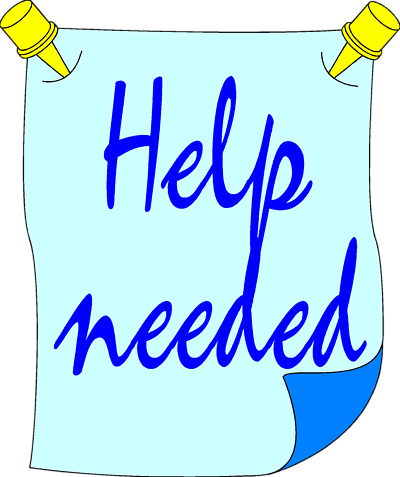 